РОССИЙСКАЯ ФЕДЕРАЦИЯКалининградская областьАдминистрация муниципального образования «Светлогорский городской округ»П О С Т А Н О В Л Е Н И Е«27» декабря 2023 года № 1256О внесении изменений в постановление администрации муниципального образования «Светлогорский городской округ» от 19.04.2022 № 356 «Об установлении требований к информационным и рекламным конструкциям, размещаемым на территории муниципального образования«Светлогорский городской округ»В целях создания единого облика информационных и рекламных конструкций с учетом сохранения внешнего архитектурного облика сложившейся застройки на территории муниципального образования «Светлогорский городской округ», руководствуясь статьями 31, 38 Устава муниципального образования «Светлогорский городской округ», подпунктом 5 пункта 2 статьи 70 Правил благоустройства территории муниципального образования «Светлогорский городской округ», утвержденных решением окружного Совета депутатов Светлогорского городского округа Калининградской области от 14.12.2021 № 76,  администрация муниципального образования «Светлогорский городской округ»п о с т а н о в л я е т:Внести в постановление администрации муниципального образования «Светлогорский городской округ» от 19.04.2022 № 356 «Об установлении требований к информационным и рекламным конструкциям, размещаемым на территории муниципального образования «Светлогорский городской округ» (с изменениями, внесёнными постановлениями администрации муниципального образования «Светлогорский городской округ» от 24.03.2023 №275, от 12.05.2023 №415) следующие изменения:1.1. Приложение №3 к постановлению изложить в редакции согласно приложению.1.2. В пункте 9 приложения № 4 к постановлению после слов «контуражная» дополнить словами «и внутренняя». Контроль за исполнением настоящего постановления возложить на первого заместителя главы администрации муниципального образования «Светлогорский городской округ» Туркину О.В.Опубликовать настоящее постановление в газете «Вестник Светлогорска» и разместить на официальном сайте администрации муниципального образования «Светлогорский городской округ».Настоящее постановление вступает в силу после его официального опубликования.Глава администрации муниципального образования«Светлогорский городской округ»                           	   	        В.В. БондаренкоПриложение к постановлению администрациимуниципального образования«Светлогорский городской округ»от «27» декабря 2023 г. № 1256Приложение №3к постановлению администрациимуниципального образования«Светлогорский городской округ»от «19» апреля 2022 г. № 356Требования к шрифтам для информационных и рекламных конструкций  на территории муниципального образования «Светлогорский городской округ»На территории Светлогорского городского округа выбор шрифтов при изготовлении, размещении (установке) и эксплуатационном содержании информационных и рекламных конструкций ограничен и осуществляется в соответствии с настоящими требованиями.В качестве шрифтов, применяемых для информационных и рекламных конструкций, допускаются к использованию:шрифты с засечками: Palatino, Minion Pro, Baskerville, Playfair Display, Lora, PT Serif, Noto Serif, Prata, Alice, Cormorant SC ;шрифты  без засечек: Myriad Pro, Helvetica, Monserrat, Roboto, Open Sans, Raleway, Manrope, Jost, Tenor Sans.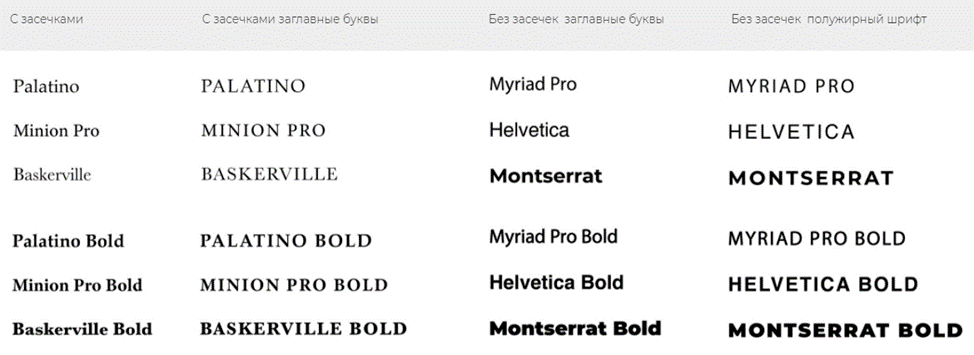 Допускается отклонение от установленных в п.2 настоящих Требований шрифтов при наличии фирменного шрифта, установленного товарным знаком, знаком обслуживания.2.1.1 Применение фирменного шрифта, указанного в п. 2.1 настоящих Требований, допускается только при условии соблюдения требований к цветовому решению, габаритам и иным характеристикам информационных и рекламных конструкций, установленных постановлением администрации муниципального образования «Светлогорский городской округ» от 19.04.2022 г. № 356 «Об установлении требований к информационным и рекламным конструкциям, размещаемым на территории муниципального образования «Светлогорский городской округ»При этом установленные п. 2 настоящих Требований шрифтов  шрифты должны соответствовать одному из требований:использование шрифтов титульного регистра;использование шрифтов  прописного регистра.Допускается использование шрифтов с полужирным 
начертанием (Bold).Не допускается использование шрифтов с курсивным (Italic) и  наклонным начертанием.Размер шрифта должен быть пропорционален информационному полю конструкции. Тип и размер шрифта подбирается в зависимости от параметров (габаритов) информационной конструкции и необходимого свободного поля, если индивидуальными требованиями, установленными к соответствующему виду информационной и (или) рекламной конструкции не установлены индивидуальные требования.При этом, информация должна хорошо и комфортно читаема.При изготовлении, размещении (установке) и эксплуатационном содержании информационных и рекламных конструкций не допускается:искажать пропорции шрифта;использовать в одной вывеске более двух видов шрифтов и начертаний;применять стилизацию шрифтов, не соответствующую историческому  контексту территории (греческий, арабский, азиатский, древнерусский и т.п.) за исключением, если такой шрифт является фирменным - установленным товарным знаком, знаком обслуживания.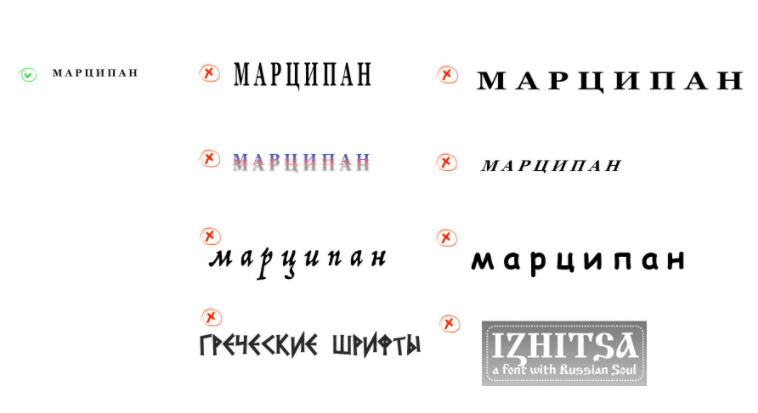 9.1. допускается в качестве исторического шрифта использовать стилизацию под готический шрифт.